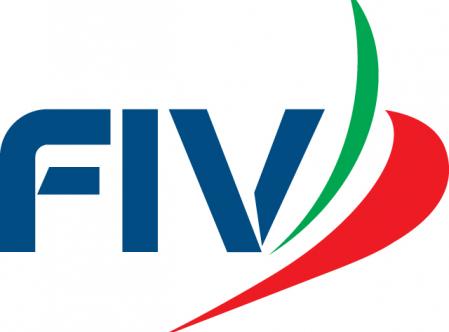 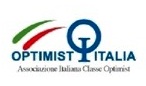 CIRCOLO NAUTICO TORRE DEL GRECO A.S.D.Al Comitato Organizzatore del Circolo Nautico Torre del GrecoCampionato Zonale  OPTIMIST – V TAPPA TORRE DEL GRECO  28 settembre 2014M o d u l o   d i     i s c r i z i o n eImbarcazione : N. Velico ITA………………………..Cognome :………………………………………………..Nome….………………………………Tessera FIV:………………………………………………..Data di nascita……………………Domicilio………………………………………………………………………………………………Telefono:………………………….cell.re……….……………………..email…………………Circolo di appartenenza……………………………………..…………Zona……………………. Accetto di sottopormi al Reg. di regata dell’ISAF ed alle disposizioni dell’Autorità Nazionale sotto la giurisdizione della quale la presente gara viene disputata, al Bando, alle istruzioni di Regata ed al regolamento di classe. Pertanto sono consapevole di essere responsabile della  propria decisione di partecipare, di partire o di continuare la regata. Dichiaro che l’imbarcazione è in regola con le norme di sicurezza previste dal certificato di stazza e dal Regolamento di Classe. Dichiaro, inoltre, di partecipare alla stessa consapevole dell’impegno sportivo e dei rischi connessi,  sollevando da ogni responsabilità per danni diretti ed indiretti, sia a terra che in mare, il Circolo organizzatore, il Comitato di regata e tutti coloro che concorrono all’organizzazione stessa a qualsiasi titolo. Il Concorrente acconsente, ai sensi della D.L/vo n. 196/03, l’inserimento ed il trattamento dei dati personali nei n/s archivi e concedono pieno diritto e permesso all’Ente Organizzatore di pubblicare e/o trasmettere tramite qualsiasi mezzo mediatico gli stessi ed  ogni fotografia o ripresa filmata di persone o barche durante l’evento, a mezzo spot pubblicitari televisivi e tutto quanto possa essere usato per scopi editoriali o pubblicitari o per informazioni stampate.Data………………                                                               Il Concorrente………………………………Chi esercita la potestà familiare……………………………………………L’allenatore/accompagnatore………………………………………………